OBEC BÍLÁ LHOTA, BÍLÁ LHOTA č.p. 1, 783 21 CHUDOBÍN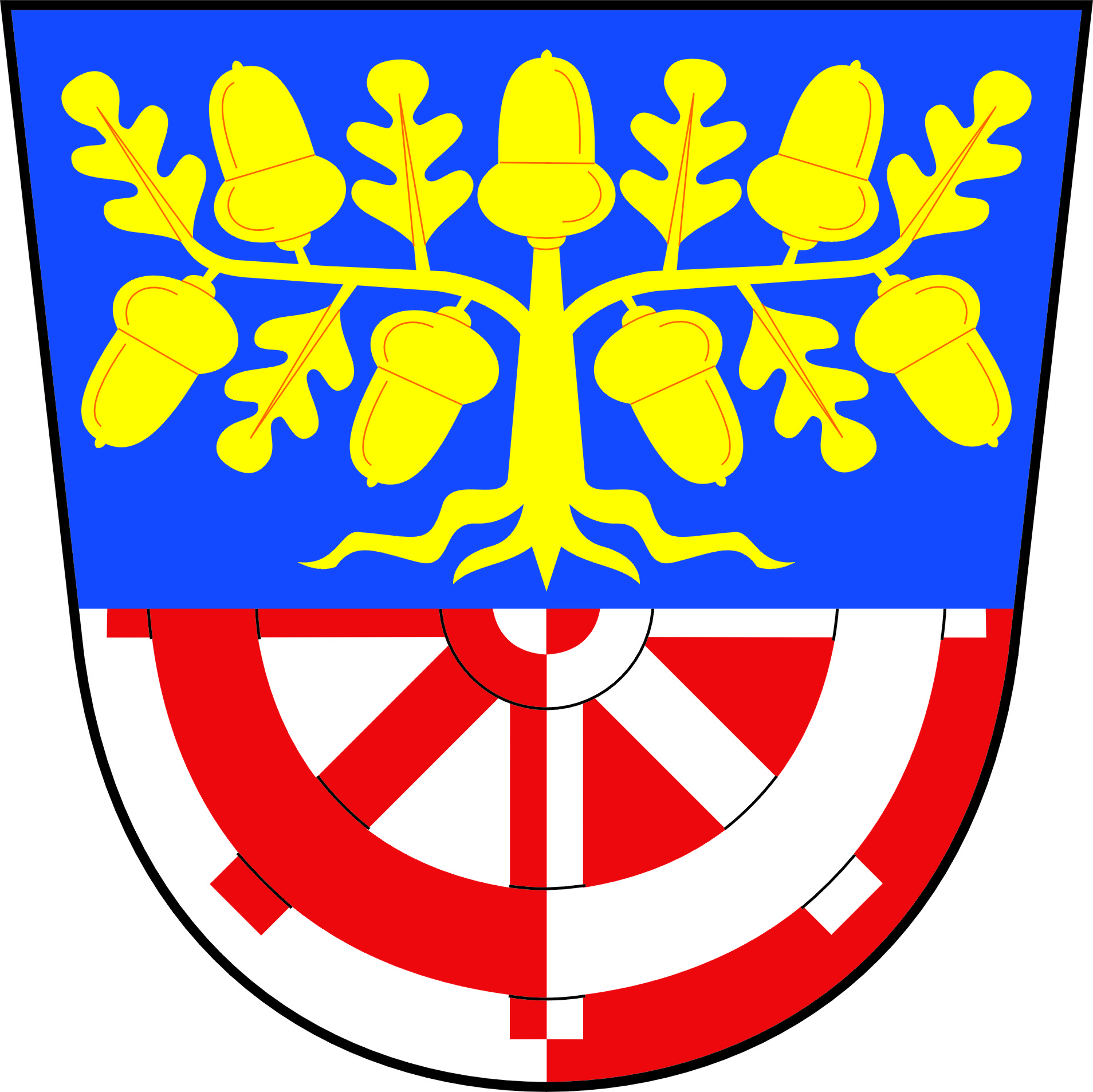 tel. 585 340 078, IČ:00298662, DIČ:CZ00298662, e-mail: obec@bilalhota.cz, ID DS: ey6bk4uPředmět žádosti o poskytnutí informace dle zákona č. 106/1999 Sb., o svobodném přístupu k informacím… žádost osdělení, zda by obec uvítala vstup další autorizované obalové společnosti na trh v České republice, která by přinesla alternativu výběru při poskytování a financování služby zpětného odběru odpadů z obalů a třídění odpadů;Poskytnutí informace dle zákona č. 106/1999 Sb., o svobodném přístupu k informacímObec Bílá Lhota nemá zájem o vstup další autorizované obalové společnosti na trh v České republice. Informaci zpracoval:10.7.2017  Jan Balcárek 